AWA Mutual Limited – Scheme Booklet, Notice of SchemeMeeting and Notice of General MeetingDear Member,AWA Mutual Limited ACN 087 651 652 (AWA) entered into a merger implementation agreement with Beyond Bank Australia Limited ACN 087 651 143 (Beyond Bank) on 12 September 2023, amended and restated on 9 December 2023 (MIA). The MIA provides for the acquisition of all of the member shares in AWA by Beyond Bank to be effected pursuant to a scheme of arrangement (Scheme).Scheme Booklet for the SchemeAWA has prepared a scheme booklet in connection with the Scheme (Scheme Booklet). A copy of the Scheme Booklet has now been made available for your consideration by AWA. Unless otherwise defined, capitalised terms used in this notice of access have the meaning given to them in the Scheme Booklet.AWA wishes to inform its shareholders that the Scheme can only proceed if it is approved by the requisite majority of the holders of AWA Member Shares (AWA Shareholders) and by the Federal Court of Australia.The Scheme Booklet sets out information relevant to your decision as an AWA Shareholder whether to approve the Scheme as well as the notice of meeting to consider the approval of the Scheme (Notice of Scheme Meeting).Additionally, in order to facilitate the Scheme, it is necessary for amendments to be made to AWA's Constitution.  A General Meeting has been convened to commence 10 minutes after the closing of the Scheme Meeting for AWA Shareholders to determine whether to approve the Constitutional Amendment.  The Scheme Booklet contains information in relation to the proposed Constitutional Amendment and General Meeting (including at section 6.4 and Annexure A).  If you wish for the Scheme to proceed, you should vote in favour of the Scheme at the Scheme Meeting and you should also vote in favour of the resolutions proposed at the General Meeting. The Scheme Booklet (which includes a copy of the Notice of Scheme Meeting at Annexure E) and a copy of the Notice of General Meeting can be viewed and downloaded from AWA's website at www.awaalliancebank.com.au/future.If you wish to receive a printed copy of the Scheme Booklet, you may request one by contacting the AWA Shareholder Information Line on 1300 365 790 between 8.30am and 5.30pm (AEDT), Monday to Friday.AWA recommends that you read the Scheme Booklet, Notice of Scheme Meeting and Notice of General Meeting in their entirety before deciding how to vote in person or by proxy at the Scheme Meeting and the General Meeting. This notice, the Scheme Booklet, the Notice of Scheme Meeting and the Notice of General Meeting are important and should be read in their entirety. If you are in doubt as to the course of action you should follow, you should consult your financial adviser, lawyer, accountant or other professionaladviser.The Scheme Booklet is important and requires your prompt attention. Scheme Meeting and General MeetingThe meeting to approve the Scheme (Scheme Meeting) will be held at 6:00pm (AEDT) on Monday, 29 January 2024 at the 'Wurdi Youang Room, 5th floor, Geelong Library and Heritage Centre, 51 Little Malop St, Geelong Victoria 3220, with the General Meeting to be held at the same location and to commence 10 minutes after closing of the Scheme Meeting. AWA Members will also be able to attend the Scheme Meeting and the General Meeting virtually via an online platform. To participate the Scheme Meeting virtually click this link: https://meetings.linkgroup.com/AWAschemeTo participate in the General Meeting virtually click this link: https://meetings.linkgroup.com/AWAGeneralFurther details of how to attend the Scheme Meeting and the General Meeting are set out in the 'Meeting details and how to vote' section of the Scheme Booklet at pages 9 to 11 and at section 6.4 of the Scheme Booklet.Voting - Scheme Meeting You can lodge your proxy online via our Share Registry by taking the following steps:Click this link: https://investorcentre.linkgroup.com/voting/AWAUEnter your Member IDEnter your Mailing address postcode Select on the "I'm not a robot" box and follow the promptClick on the "vote" buttonVoting - General MeetingYou can lodge your proxy online via our Share Registry by taking the following steps:Click this link: https://investorcentre.linkgroup.com/voting/AWAUEnter your Member IDEnter your Mailing address postcode Select on the "I'm not a robot" box and follow the promptClick on the "vote" buttonProxy lodgement deadlineYour proxy voting instruction must be received by 6:00pm (AEDT) on Saturday, 27 January 2024 being not later than 48 hours before the commencement of the Scheme Meeting. Any Proxy Voting instructions received after that time will not be valid for the scheduled Scheme Meeting or General Meeting.Important dates for the SchemeYours sincerely,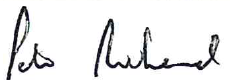 Peter Richardson | ChairmanAWA Mutual LimitedExecution of Amended and Restated Merger Implementation Agreement9 December 2023Date of the Scheme Booklet12 December 2023Latest time and date for receipt of Proxy Forms and powers of attorney for the Scheme Meeting and General MeetingSaturday, 27 January 2024, 6:00pm (AEDT)Time and date for determining eligibility to vote at the Scheme Meeting and the General Meeting Saturday, 27 January 2024, 7:00pm (AEDT)Scheme Meeting to be held at 'Wurdi Youang Room, 5th floor, Geelong Library and Heritage Centre, 51 Little Malop St, Geelong Victoria 3220 Monday, 29 January 2024,6:00pm (AEDT)General Meeting to be held at 'Wurdi Youang Room, 5th floor, Geelong Library and Heritage Centre, 51 Little Malop St, Geelong Victoria 3220Monday, 29 January 2024, to commence 10 minutes after closing of the Scheme Meeting If the Scheme is approved by the Requisite Majorities of AWA ShareholdersIf the Scheme is approved by the Requisite Majorities of AWA ShareholdersSecond Court Date for approval of the Scheme Thursday, 15 February 2024 at 9:30amEffective Date(Court order lodged with ASIC and AWA announcement posted to www.awaalliancebank.com.au/future)Friday, 16 February 2024 Scheme Record Date for determining entitlements to Scheme Consideration Friday, 23 February 2024 7:00pm (AEDT)Implementation Date and provision of Scheme Consideration Friday, 1 March 2024Despatch of Welcome Letter and Financial Services Guide from Beyond Bank By Friday, 8 March 2024